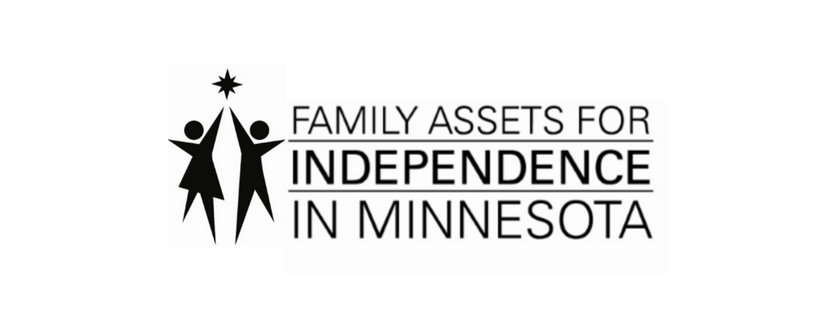 Buying Your Car11/2021Automobile Buying VocabularyVehicle	A car, bus, boat, etc. used for carrying people or thingsLemon	A car that doesn’t run wellReliable	A car you can depend onFeatures	A part of a car that is important or interestingOptions	Choices you can make about car equipment featuresStandard	Equipment or features of a car that are normal or usualWarranty	A written promise that the manufacturer or dealer will fix or replace something if it breaksTrade-In	A car that you give as part of the payment for the payment for the newer car that you are buyingRetail Value	The price that a dealer would sell a used car forInspection	To have the car examined carefully (three types: safety, emissions and mechanical)Licensing	Official permission for a car to be drivenRegistration	Official record of a car and its ownerNEW VERSUS OLD?New CarsOld Cars*DepreciationThe minute you drive a new car off the lot, the car is worth much less than you paid for it.Large sedans lose 1/3 of their value in first 3 years Luxury cars lose ½ of their value in first 3 yearsSmall cars, sporty cars, SUVs and pick-ups hold their value betterThe greatest portion of this loss in value is in the first year3-4 year old cars are the best value – they have most of their useful life and you will experience slower depreciation valueEstimate how much you can afford and what you are willing to spend.USED CARSDetermine the amount of cash you will have available.ExampleIdentify costs other than the car price you will need to pay when you buy.ExampleCalculate the amount of cash you will have to spend on the car itself.ExampleDetermine the amount of loan you can afford*Most banks will require a 10% down payment on a used car.NEW CARSDetermine the amount of cash you will have available.ExampleIdentify costs other than the car price you will need to pay when you buy.ExampleCalculate the amount of cash you will have to spend on the car itself.Example*Most banks will require a 20% down payment on a new car.IDENTIFY WHAT YOU NEED VERSUS WHAT YOU WANT AND MADE A LIST TO HELP YOU SHOP.Your needs depend on your situation.*It would be better to get a newer car, than to have an older car with lots of unnecessary options.Place an N next to NEEDS and a W next to WANTS:How reliable will you need the car to be? How long will you want to keep the car?Age:	 	New	 	Less than3 years old 	Less than 5 years old	 	Less than 8 years oldDo you have young children? How many people do you need to seat?How much cargo space do you need? What kind of cargo space do you need?Style:	 	Station Wagon	 	Small Sedan 	Large Sedan	 	Minivan	 	Pick-upDo you drive long distances frequently? Do you drive a lot in the city (stop and go) or on the highway? Can you drive a stick (manual) transmission?Transmission:	 	Manual	 	AutomaticDo you need extra traction (lots of snow, off road driving)?Traction:	 	2 Wheel Drive	 	4 Wheel DriveDo you need anything else?Warranty:	 	Other options:	 	Cruise Control	Power Locks	Power Windows*Make sure specific cars you look at will meet your needs.**Look at things that would be nice, but are not necessary, if they fit into your budget.Determine your target price for cars you want to shop for.Consumer Reports and other national resources can give you an idea of the price range for a certain type of car.Consumer Report – Buying Guide (See Appendix) Internet – www.edmonds.comUSED CARSFind the Kelley Blue Book (KBB) and/or National Automobile Dealers Association (NADA) Trade-in and Retail Values.Trade-in Value is the price that a dealer would pay a private owner for the car. Retail Value is the price the dealer would sell the car for.What you will need to look up the Kelley Blue book or National Automobile Dealers Association values:Information	ExampleYear	1995Make	ToyotaModel	CorollaType	Sedan 4DTransmission	ManualMileage	55,000ZIP Code	63118Equipment	A/C, PS, AM/FM, Cass, Dual ABCondition	GoodWhere to find the KBB or NADA values:Internet	www.kbb.com www.nadaguides.comLibrary	Reference librarianFinancial Institution	Customer Service or Loan Representative**The Kelley Blue Book and National Automobile Dealers Association are the most used resource by dealers and private owners to decide what the price of a car should be and financial institutions use them to determine the value for looking at loan applications.Find out what the car is selling for locally.Where to find local prices:The Pioneer Press	Used Car Classifieds Sunday edition especially TwinCities.comDealer’s Lots – Look on Sunday if you do not want to talk to a salesperson.Your target price should be somewhere between the KBB or NADA trade-in and retail values assuming that local prices do not suggest otherwise.A Dealer will likely ask for the retail value and a private owner will likely ask for less than the retail value to be competitiveWhen buying a car from a private owner or taking a car as a trade-in, a dealer will want to pay no more than the trade-in value for the car.New CarsNew car pricing terms:Base price – price of the car with only standard equipment and factory warranty –options are not included.MSRP – Manufacturer’s Suggested Retail Price (Sticker Price)Base Price+	Manufacturer installed options included on that specific car+	Destination and delivery charges=	MSRPInvoice – Manufacturer’s initial charge to the dealerThe dealer’s final cost is usually lower than the invoice cost due to dealer incentives, holdbacks, etc.Freight is always included in the invoice price – don’t let the dealer add anyadditional costs called freight, destination delivery, or shippingDealer “Sticker Price” – price the dealer wants you to pay MSRP+	Dealer installed options (not required)+	Dealer add-ons (not required)= Dealer “Sticker Price”Find the invoice and MSRP for the vehicle you are interested in. What you will need to look up invoice and MSRP:Information	ExampleYear	1995Make	ToyotaModel	CorollaType	Sean 4DTransmission	ManualMileage	55,000ZIP Code	63118Where to find the invoice and MSRP:Internet	www.nadaguides.com www.edmonds.comDealer’s Lots	MSRP – sticker on carYour target price for a new car should be no more than the invoice.Call each dealer that sells the car(s) you are interested in.a. Ask how much less than invoice the dealer is willing to accept based on the options you wantDetermine the best price you can get – the best dealer’s offer less any rebatesbeing offered.Find out what is standard and what options are available on the cars you identify.Brochures from dealersManufacturers websiteNadaguides.comMake a list of the type of cars that you might be interested in based on your research.NEW CARSMake	Model	Year(s)	Price RangeUSED CARSMake	Model	Year(s)	Price RangeSOURCES OF USED CARSNew Car DealershipsUsed Car DealershipsPrivate OwnersRental Car CompaniesPractice calling to ask about car ads.Buyer:	Hello, I’m calling about the 94 Accord in the paper. Is it still for sale?Seller:	Yes, it is.Buyer:	Do you have some time to answer a few questions? Seller:	Sure, I’d be happy to.Buyer:	Does it have any special equipment?Seller: It has air conditioning, cruise control, power windows and power locks.Buyer:	How does it run?Seller: It runs well. I haven’t had any problems with it.Buyer: It has 78,000 miles on it, right? Seller:	yes.Buyer: Has it had the timing belt replaced? Seller:	I’m not sure.Buyer: How is the body?Seller: There’s a little rust around one of the wheel wells, but otherwise, it’s in shape.Buyer: Has it ever been in an accident?Seller: Only one minor fender bender since I’ve owned it.Buyer: Are you the original owner?Seller: No, I bought it from a friend two years ago.Buyer: Why are you selling it?Seller: My daughter is going to college and we don’t need it any longer.Buyer: Can I come by and look at it and take it for a test drive? Seller: Sure. When do you want to come?Buyer: How about tomorrow at 5:00?Seller: Okay. Let me give you directions…**The best used car values are cars that are under 5 years old and have less than 50,000 miles.Call the owner or dealer and find out about the cars you are interested in.Try to ask about anything that may keep you from wanting to test drive the car so you don’twaste time.USED CAR ABBREVIATIONSDR Two-door2WD Two-Wheel driveDR Three-door (hatchback) 4 CYL Four-cylinder engineDR Four-door4WD Four-wheel drive 4X4 Four-wheel driveSPD Five-speed manual transmission 6-SPD Six-speed manual transmission ABS Antilock brakesAC Air conditioningALL PWR Power everything, as in power locks, power windows and power mirrors. ALUM AluminumARB Anti-roll barAUTO Automatic transmission AWD All-wheel driveBDLNR Bedliner CASS Cassette playerCD Compact disc playerCTRL Control, as in CRUISE CTRL ENG EngineFIRM Firm on the price; the seller is not likely to negotiate. FWD Front-wheel driveGAR Garaged, meaning that the paint and exterior should be in excellent condition. HBK HatchbackHDTP Hardtop HTBK HatchbackHWY MI Highway miles, meaning less harsh conditions, but may be an excuse for high mileage.INT InteriorK Thousand, 56K means 56,000 on the odometer. LTD LimitedLTHR LeatherMINT Excellent, near-perfect condition. MNRF MoonroofOBO Or best offer. A sure sign that the seller is willing to negotiate. OEM Original Equipment Manufacturer, meaning factory equipment.OFR Offer. Again, it means that the seller will take less than the advertised price. PB Power breaksPKG Package, as in GOLD PKG PL Power locksPM Power mirrorsPS Power steering, or powered seats PU PickupPW Power windowsRBLT RebuiltRWD Rear-wheel drive SFTP Soft topSNRF Sunroof SPLR SpoilerTILT Tilt/telescoping steering wheel TINT Tinted windowsTRAC Traction control V6 Six-cylinder engine V8 Eight-cylinder engineWARR Warranty, indicates that the vehicle is still under some sort of warranty. WHLS WheelsAB Extended or Extra CabUsed Car Pre-Purchase ChecklistUse this checklist to evaluate any used car you are considering buying. Following this checklist, prepared by Automotive Information Systems, assures you will cover all the bases when checking out a vehicle.PreliminariesWear old clothing. Bring a rag for handling greasy or dirty items. If desired, also bring clean paper towels and a container of hand-cleaner for cleaning up after performing the inspection.Other items to bring:FlashlightSmall magnetNotepadPen or pencilCopy of this checkli8stCopy of MSN Autos’ AIS reliability report and inspection tips for the vehicle youplan to inspectCARFAX Vehicle History Report – The first step to protecting yourself against buying a used car with costly hidden problemsTipsIf you are meeting a private party to look at a vehicle, try to get there 15 to 20 minutes early. You may discover the vehicle being prepared for your visit.Try to get the seller to set a time for you to see the vehicle when it has been sitting overnight. You want to see how it will start first thing in the morning.Always try to inspect vehicles during the day, when you can see better than at night.Don’t be afraid to ask the seller to help or show you something.Take time to perform an inspection to your satisfaction. Don’t hurry or letyourself be rushed.At some point during a test drive, try to drive at 20 to 30 mph beside a solid center median or beside a solid side wall. Open the window halfway and listen for sounds of the vehicle echoed by the hard surface. You should only hear the sound of the tires on the roadway.For practice, inspect a vehicle you already own. Doing so will familiarize you with the process and also provide a reference point for vehicles you are considering for purchase.Refer to the CARFAX Vehicle History Report to determine if the vehicle has any issues that may effect your purchase decision.YES	NO BodyExteriorAre seams where doors and fenders meet even and straight?Are seams where the hood and trunk meet the fenders even and straight?Does a magnet cling to all steel body panels? (Be sure to test fenders, the lower corners of doors, and rocker panels – the areas below doors. If a magnet doesn’t cling, suspect body filler was use to repair rust or accident damage.)Are all body panels the same color?Has the car been recently repainted? (Look for signs of spray paint on moldings; also check the edges of the doors, hood, and trunk to be sure they are all the same color. Fresh paint may cover rust that will continue to progress.)YES	NO TiresDo all tires have the same amount of tread?Are all the tires the same size? (Check tire size markings on tire sidewalls.) Are all tires the same brand?Is there a spare tire, jack, and lug wrench? If the vehicle has locking hubcaps, is there a key for removing them?Is the spare tire inflated (Press hard against the side with your thumb; the tire should be firm.)YES	NO SuspensionDoes the vehicle sit level?Bounce each corner of the vehicle. Do all corners respond the same? (Corners should only bounce once or twice before stopping.)Do you hear a creaking noise when bouncing the vehicle’s corners?YES	NO FrameExamine inside trunk, wheel wells, and under hood. Do you see areas that look like they have been crumpled and straightened?Look underneath each side of the vehicle for a row of holes in the frame just inside the vehicle’s outer edge. Do holes appear scratched or recently cleaned? (If so, suspect the frame has been straightened after a crash.)YES	NO Gas Cap and Filler NeckIs there a gas cap? Does it fit correctly? (If the cap locks, is there a key?)Remove the gas cap and check inside the filler neck. Is there a fuel-nozzle restrictor to prevent adding leaded fuel? (Most states require them.)YES	NO InteriorIs upholstery in good condition? (Look for tears, stains, and burns.) Are the dashboard and headliner in good condition?Do seats adjust easily?Are any window cranks, door locks, handles, dash controls or similar items missing? Do all interior lights and dash bulbs work?Does carpet condition match the age of the vehicle?Does carpeting smell of mildew or stale water, suggesting moisture underneath (or worse, flood damage)?Check under the dash at the top of the carpet. Are there stains suggesting heater core or airYES	NO AccessoriesDo all accessories, such as the heater, air conditioner, audio system, and alarm system, operate fully? Test all functions of each.YES	NO Engine CompartmentAre there signs of oil or fluid leaks?Run the engine at full operating temperature. Are there abnormal smells that might be due to leaking fluids on hot engine parts?Are there unusual noises, such as clattering or metallic sounds, or sharp hissing, in the engine compartment when the engine is running? (Normal sound is smooth whirring of belts and fan.)Does anything appear to be missing? (Look for shiny or clean areas where parts may have been removed.)YES	NO Under the VehicleAre there fluid leaks on the underside of the engine and transmission, at axle ends, at brake line connections, or on the ground beneath the vehicle? Green fluid is usually antifreeze; reddish fluid is usually power steering or transmission fluid; dark brown or black fluid is usually oil or brake fluid.Are any parts loose, with the exception of exhaust parts slung from flexible rubber “donuts”?Does anything appear missing, such as bolts, clamps, brackets or cables? Are exhaust system parts rusty?Are there marks from scrapes, indicating the car has bottomed out on rocks or pavement?Examine exhaust when the car is operating at normal temperature. Do you see white or blue smoke? (Both can indicate an engine problem, especially if the smoke burns your eyes. A small amount of steam is normal, especially in cold weather.)PerformanceYES	NO EngineDoes the engine start easily? Does the engine stall at any time? Does the engine idle smoothly?Does the idle speed seem too slow or too fast?Does the engine hesitate or stumble on acceleration? Does the engine run smoothly during operation?Does the engine seem to lack power?If the vehicle has cruise control, do all features work correctly? Do engine or other system warning lights appear?Does the engine diesel (continue running) when shut off?YES	NO Transmission and ClutchIs automatic shifting smooth?On a manual-shift vehicle, is take-off smooth, without grabbing or jerking?On a manual-shift vehicle, accelerate hard in a higher gear (third or fourth) or while going uphill. If engine rpms rise without a corresponding increase in vehicle speed, the clutch could be slipping. It may need to be adjusted or replaced.On a manual-shift vehicle, try shifting to a lower gear when going slowly. Does the transmission shift easily, without grinding?YES	NO 4-Wheel DriveEngage 4-wheel drive only on soft surfaces unless the owner’s manual specifically says thefeature can be used on hard-surfaced roads. On a suitable surface, test-drive the vehicle inforward and reverse with 4-wheel drive engaged. Does the vehicle shift smoothly in both directions?Turn tight corners to the right and left. Are there clunking sounds or other noises? Do the wheels bind or pull, whether turning or going straight?YES	NO BrakesApply the brakes several times at different speeds. Also try a sudden stop. Does the vehicle pull to one side when brakes are applied?Do brakes stop the vehicle adequately?If the vehicle has antilock brakes (ABS), try stopping suddenly. Do wheels lock? (A pulsing brake pedal is normal.)Does the parking brake hold firmly and release completely?YES	NO SteeringDoes the vehicle pull to one side during normal operation? Is steering difficult at any speed?Turn sharply in both directions. Do you hear clunking or other noises, or feel rubbing or binding?Does the vehicle shake or vibrate while moving? (Take the vehicle up to freeway speed for this test.)Is the steering wheel centered when the vehicle is traveling straight ahead?Other ConcernsIs there evidence of flood damage? By law, this information should be on the title. Signs are upholstery and carpet stains, odor, rust in normally dry areas such as beneath the dashboard and inside the glove compartment, powdery green or white residue inside lowest electrical connectors.Is the owner’s manual in the vehicle? How about the operating instructions for any accessories, and any warranty information that still applies to items like tires and exhaust?Are previous repair and service records available? (Complete records are a sign that the owner has taken good care of the vehicle.)Does seller have clear title to vehicle?Warranty and Roadside Assistance CoverageBy Edmunds.com EditorsAll new vehicles sold in America come with at least two auto warranties, and may include roadside assistance coverage. Described below are the major types of warranties and assistance provided to consumers.Basic: Your basic automobile warranty covers everything except items subject to wear and tear; such as oil filters, wiper blades, and the like. Tires and batteries often have their own warranty coverage, which will be outlined in your owner’s manual. Emissions equipment is required to be covered for two years or 24,000 miles by the federal government and 8 years and 80,000 on certain components.Drivetrain: Drivetrain warranties take care of most of the parts that make the car move, like the engine, transmission, drive axles and driveshaft. Like the basic auto warranty, parts subject to wear and tear like hoses and belts are not covered. However, most of the internal parts of the engine, such as the pistons and bearings, which are subject to wear and tear, are covered by the drivetrain warranty. See your owner’s manual or local dealer for specific coverage.Rust or corrosion: A rust or corrosion warranty protects you from rust-through problems with the sheetmetal. Surface rust doesn’t count. The rust must make a hole to be covered. Keep your car washed and waxed, and rush shouldn’t be a problem.Roadside Assistance: Most manufacturers provide a service that will rescue you if your car leaves you stranded; even if it’s your fault. Lock yourself out of the car? Somebody will come and open it up. Run out of gas? Somebody will deliver some fuel. Flat tire?Somebody will change it for you. See your owner’s manual for details, or ask the dealerabout specifics.1 See dealer for a copy of limited warranty and details. Non-Transferable. Not available on SRT and certain fleet vehicles. ON PURCHASES BEGINNING 7/26/07.2 See dealer for a copy of limited warranty and details. Non-Transferable. Not available on SRT, Diesel vehicles, Sprinter, Ram Chassls, Cab, and certain fleet vehicles. ON PURCHASES BEGINNING 7/26/07.3 For styles that are equipped with the 6.0L Power Stroke Diesel V8 engine, there is a 5 year/100,000 mile warranty that applies to the engine. 4 See dealer for a copy of limited warranty and details. Non-Transferable. Not available on SRT, Diesel vehicles and certain fleet vehicles. ON PURCHASES BEGINNING 7/26/07.5 Towing service to the nearest authorized Nissan dealer is covered if your vehicle is inoperative due to the failure of a warranted part.Buyer’s GuideRequired by law to be posted on every used car sold by a dealer.Make sure you get a copy of the Buyer’s Guide for the used car you buy.If the dealer agrees to something different than the Buyer’s Guide, make sure the dealer writes it on the Buyer’s Guide.The Warranty section must include:The percentage of cost the dealer will pay (ex. 100% of labor and 100% of parts) The specific parts and systems covered (ex. Body, brake system)The warranty term for each system (ex. 30 days or 1,000 miles, whichever comes first) Whether you must pay a deductible (ex. $500 deductible)Examples of Used Car WarrantiesAS-IS	No Coverage30 days, 1,000 miles	Powertrain90 days, 3,000 miles	Powertrain6 months, 6,000	Powertrain & Electrical12 months, 12,000	Powertrain & Electrical & Braking SystemArrange for car insurance.Determine what type and how much insurance you need.Find out what the insurance will cost every six months.Arrange to have the car covered as soon as you take ownership.Pay for the car, sales tax and registration.Sales tax and registration are paid at the Minnesota Department of Motor Vehicles, not at the dealer.Maintain your car properly.You must maintain your car to keep it running.Properly maintaining your car will maintain the value as much as possible.Poorly maintaining a car will result in higher costs of maintenance over the long run and can in some cases leave you without a car.There is no insurance against damage to a car that you don’t take care of!INSURING YOUR CARTermAuto Insurance GlossaryThe length of time for which a policy or bond is in forcePremiumThe price of insurance an insured person pays for a specified risk for a specified period of time.DeductibleThe amount an insured person must pay before the insurance company pays the remainder of each covered loss, up to the policy limits.RiskThe possibility that something you do could result in a loss or a gainProtectionKeeping something from harm or being lostInsuranceMethod of managing risk to minimize the loss you experience if something bad happensCoverageThe type of protection that the insurance policy providesCoverage limitsThe amount of money the insurance company will payQuoteAn estimate of the premium that would be charged for a policyClaimA demand for payment under an insurance contract for the estimated or actual amount of loss.LossA value reduction in an insured’s automobile caused by an insured peril, the amount sought in aclaim, or the amount paid on behalf of an insured under an insurance contract.PolicyA formal written contract of insuranceInsured, covered Person, policyholderPerson covered by the policyTypes of Auto Insurance CoverageSHOPPING FOR AUTO INSURANCEFind out about the insurance company and agent.Things to think about when choosing an insurance company and agent:Is the company reputable?Are there a lot of complaints against the company?Does the company honor claims from policyholders?Is the agent reputable?Do I feel comfortable with the agent?Is the quality of services good (company and agent)?Get premium quotes from at least three companies.An agent will need to have personal information about the drivers/policyholder and the car in order to give a premium quote.Information about the car you will need to give the agent to get a premium quote:Make and model of the carYear of the carEquipment on the carInformation about you and other drivers you will need to give agent to get a quote: Who will be driving the car?Name Age GenderMarital StatusPrior Insurance coverageType of the carMake Model YearSpecial equipment/featuresUse of the carPersonal (at work, pleasure only)How many miles to work (how many miles per week also)Where is the car kept?ZIP code GaragedStreet or drivewayThings they may checkDriving record Credit historySHOPPING FOR AUTO INSURANCE PREMIUMS*The deductible should be as high as you can afford it, so that your premiums are as low as possible.Ask what discounts they offer that you may qualify for.PRACTICE ASKING FOR A QUOTECustomer:	Hello, I would like to get a quote for auto insurance on a car I am buying. Insurance Agent:	Great. Do you have auto insurance with us now?Customer:	No.Insurance Agent:	Have you had auto insurance before?Customer:	No.Insurance Agent:	First, let me get some information about the car. What type of car is it?Customer:	It’s a 1994, Honda Civic.Insurance Agent:	O.K., is it a sedan or a CRX?Customer:	It’s a sedan.Insurance Agent:	Will you use the car in your work?Customer:	No.Insurance Agent:	Will you drive your car to work? Customer:	Yes.Insurance Agent:	How many miles do you drive to work, one way?Customer:	4 milesInsurance Agent:	How many miles do you drive each week?Customer:	Probably less than 120 miles. Insurance Agent:	Who will be driving the car?Customer:	Just me.Insurance Agent:	O.K. You’re a woman (man). How old are you?Customer:	35Insurance Agent:	Are you married? Customer:	No, I’m single.Insurance Agent:	O.K. Now, what type of insurance coverage did you want?Customer:	I want liability for bodily injury at $100,000 per person and $300,000 per accident and property liability at $50,000 per accident. Uninsured motorist for bodily injury at $25,000 per person $50,000 per accident.Insurance Agent:	O.K. what else?Customer:	I want medical payments coverage of $1,000 Insurance Agent:	Anything else?Customer:	I also want comprehensive and collision with a $500 deductible. Insurance Agent:	Great, what about emergency road service or car rental coverage? Customer:	No, I don’t think so.Insurance Agent:	O.K., let me run the quote and I will call you back. Where can I reach you?Customer: My number is (314)-969-1212Insurance Agent: O.K. I’ll give you a call as soon as I can. Thanks for calling.Customer: Thank you.INSURANCE – NEED TO KNOWYou MUST have liability insurance for your car. If you get caught without liability insurance:You lose your driver’s license!You lose your license plates!You pay HIGH RISK insurance premiums for 3-5 years!You MUST keep proof of your insurance in your vehicle at all times.Police will ask to see any time you get pulled over.Keep your car insured continuously.A break in coverage will cause you to pay HIGH RISK insurance premiums for 3-6 months.New drivers start paying HIGH RISK insurance premiums.In Minnesota, you can move from high risk to standard rate after 6 months of a good driving record.**Call your insurance company after 6 months to get your premium reduced. If theywon’t do it, shop for a new insurance company.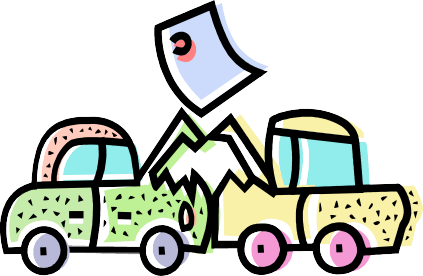 WHAT TO DO WHEN YOU ARE IN A MOTOR VEHICLE ACCIDENTAT THE SCENE:An accident is when you injure yourself or someone else while driving your vehicle or cause damage to property. Even if you have an accident with a parked vehicle, don’t leave. Leaving the scene of the accident is a crime.YOU MUST STOP if you are in an accident. Move your vehicle off the road only if it may cause other drivers to have an accident. Otherwise, do not move your vehicle until a law enforcement officer tells you to.Help anyone who is hurt. Try to make sure the injured person is comfortable, but do not move him or her. Make sure someone calls an ambulance.Call the police.Use flares, reflectors, or flashlights if the accident happened at night or in bad weather to warn other traffic.Write down all the information concerning those involved in the accident.The names and addresses of all drivers and passengers involved in the accidentThe driver’s license number and insurance identification (policy number,insurance company, insurance agent) of all drivers involved.The license plate numbers (and state) and the make and model of each car involvedThe names and addresses of as many witnesses as possibleThe names and badge numbers of police officersThe details of the accident (date, time of day, where, and how)Exchange the following information with everyone involved:Your nameYour addressDriver license number and motor vehicle number (vehicle identification number and plate number)Name of insurance company and policy numberFiling an Insurance ClaimCall your insurance agent or a local company representative as soon as possible.Find out from your agent what you need to do and what forms you need to fill out.Keep copies of all records including those you provide to your insurance company: medical bills, accident report, repair estimates/bills.Filing an Accident ReportEven if the accident happened on a publicly or privately owned parking lot, or a settlement is made, Minnesota law requires you to report accidents that happen to the Minnesota License Bureau if:The accident involved an uninsured motorist and the accident caused property damage costing more than $500, or someo9ne was injured or killedYou can get an accident report form from:Your insurance companyAny law enforcement agencyThe Driver’s License BureauAny Department of Revenue Branch or Fee License OfficeFINANCING YOUR CARFINANCING VOCABULARYFinancing	using someone else’s money to pay for your carRebate	an amount of money that is paid back to you when you buy a carIncentives		something that encourages you to buy a certain car (example: rebate)Down payment	the first payment you make on a car that you will pay for over a period of timeLoan principle	the amount of loan that has not been paid back yetPrequalification qualifying for a car loan before you make an offer for a carPenalty	money you have to pay because you didn’t do something you weresupposed to do (example: registered the car late)APR		Annual percentage rate – the interest rate that reflects the actual cost of a car loan as a yearly rate (includes interest and other costs)FINANCING TIPSKnow what you can afford (down payment and monthly payments) and want to spend on a car (price) before you look for a loan.Requirements for a down payment typically range from 10% to 25%Monthly payments for a car should be no more than 15-20% of your monthly net income.Know how long you plan to keep the car before you look for a loan.You do not want to have a loan that lasts longer than you plan to keep the car.The average term for new cars is 4-5 years – some offer up to 7 years.Most financial institutions do not offer used car loans for more than 3 years.Shop for the best financial deal to meet your needs before you find a car.Where to look:Friends/FamilyBanks and credit unionsHome equity loanCar dealersInternetGet pre-approved for the best deal before you negotiate for the car.Get pre-approved on the highest amount you might pay for a car.Make sure you calculate the differences between dealer’s financing and incentiveswith the best financing option you found at financial institutions.Warning: Be careful about advertisements offering financing to first-time car buyers or people with bad credit. This is usually very expensive – big down payment and high APR.No matter where you get financing, make sure there is no penalty for paying off the loan early.SHOPPING FOR THE BEST LOANWHAT PARTS TO INSPECT OR REPLACE IMMEDIATELY ON YOUR USED CAR.You need to monitor these items between regular service visits to maintain your car.Oil. First and foremost, have the oil changed, just to begin a healthy new routine with your new car. Though it may appear to be clean, you never know what sort of additives the dealer or previous owner dumped in there. Drain it out and start over.  Check it periodically between oil and filter changes which are recommended every 3,000 miles.  If the oil is low, know what weight and how much to add.Timing belt. If so equipped, the car’s timing belt should be changed every 50,000 miles. (Most modern engines use rubber belts. The rubber tends to break down after time. Unless you have a receipt stating exactly when the timing belt was last replaced, it’s a good idea to put a new one in just to be on the safe side for another 50,000 miles. A good mechanic can replace the timing belts on most engines for less than $300. However, if the timing belt breaks in the used car you just bought, the engine will probably need to be rebuilt at a cost of  10 times that amount.Tires. Check all four tires and the spare for tread wear or cracking. If the wear is uneven or worn, have the tires replaced. Tires are often the most expensive replacement part, but they can cause the most harm if left unattended.  Be sure there is a spare tire: a blown tire often results in a loss of control while driving.Spark plugs and wires. A new set of plugs and wires can do wonders for vehicle  performance.Air filter. Another inexpensive part that ensures that your engine is breathing properly. Air filters can usually be changed with a minimal amount of effort.Wires & Hoses. Make a visual inspection of all the wires and hoses in the engine compartment, checking for cracks or bulges near the connection points. If anything looks brittle or corroded, have it replaced immediately.Anti-freeze/Coolant. Flush the radiator and start over.  Have the anti-freeze is checked before winter to be sure the mix is correct, or the fluid could freeze in the colder temperatures and damage the motor.Transmission fluid. An often neglected but highly important fluid in all cars. The transmission         fluid and filter should probably be replaced at least once every 20,000 miles. Transmissions are packed with metal gears that shave and grind each other all day long, and the fluid that lubricates those parts  needs to be clean to minimize wear.Brake system. Have the brake fluid checked, as well as the thickness of the brake pads and rotors/drums.Accelerator fluid. Yes, even the gas you put in your tank is important. Know what your vehicle uses – gas, E85, diesel, or is it electric.  If gas, add some fuel treatment to your first few fill-ups, or use a higher octane gas which includes more detergents to  keep your fuel injectors clean. If the car requires premium gas, use premium!Bulbs. Check the headlights (low and high beam), blinkers, brake lights, back up lights, license plate and hazard lights to be sure all are in working order.Wiper Blades. Check the rubber blades and replace if worn – you don’t want to scratch the windshield if the blades are worn out.LICENSETITLEREGISTRATIONMinnesota Resident Titling RequirementsYou have 30 days from the date of purchase to title and pay sales tax on your newly purchase vehicle. If you do not title the vehicle within 30 days, there is a title penalty of$25 on the 31st day after purchase. The penalty increases another $25 for every 30 days you are late with a maximum penalty of $200.When buying a new or used car from a dealer the dealer will give you a title application and an odometer disclosure.When buying a used car from the owner/seller, they MUST sign the title over to you and give  you an odometer disclosure.**DO NOT KEEP YOUR TITLE IN YOUR CAR.**RegistrationTo register your car with the Minnesota Department of Revenue (DOR), you’ll need toprovide the following documentation:The vehicle’s title, properly signed over to you if you just purchased the vehicle, or a Manufacturer’s Statement of Origin, if purchased from a dealer.A signed Application for Minnesota Title and License (you may order this form online.)An Odometer Disclosure Statement if the mileage is not listed on the title.A notarized lien release, if applicable. The DOR has an online order form to request a lien release.Your current auto insurance card or other proof of financial responsibility.A receipt for your paid personal property tax (copies not accepted).A certificate from your safety inspection, unless your vehicle is exempt.A certificate from your emissions inspection.The correct titling fees and registration fees.You will also pay sales tax of 4.225%, plus your local sales tax, based on the purchase price of your vehicle.When you register your vehicle, you must sign an affidavit indicating you have and will maintain insurance on ALL your motor vehicles during the period of registration.**YOU MAY KEEP YOUR REGISTRATION RECEIPT IN YOUR CAR.**License PlatesMonth TabLicense Plate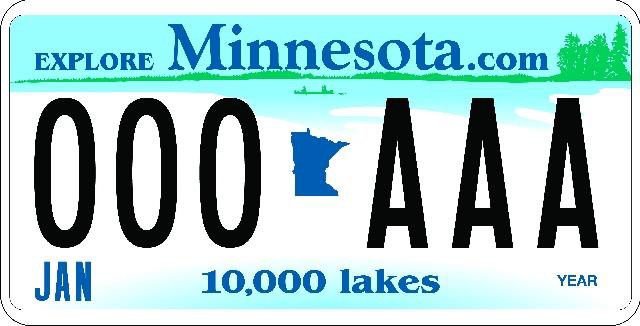 Minnesota Department of Public Safety Information Office Locations in MetroBloomington DVS 9930 Logan Ave. S.Minneapolis, MN 55431(952) 563-8719Minneapolis DVS 300 S. Sixth St.Minneapolis, MN 55487(612) 348-8240Minneapolis DVS 2929 Chicago AveMinneapolis, MN 55407(612) 348-8240Columbia Heights DVS3982 Central Ave. N.E. Minneapolis, MN 55421(763) 789-7201Robbinsdale DVS 4100 Lakeview Ave. N.Minneapolis, MN 55422(763) 535-8133View Office DetailsSt. Louis Park DVS5400 Auto Club Way Minneapolis, MN 55416(952) 927-2696Supplemental Materials to add:Kelley Blue Book www.kbb.com check of car’s value exampleEstimated Annual Fuel Cost & safety ratings example here for specific car - www.fueleconomy.govBuyer’s Guide used in the sale of ‘used cars’.Consumer Reports on vehicles (Used car reliability article, Best & Worst Car Values, Used Cars – what to buyFAIM Client Name: _________________________________________________________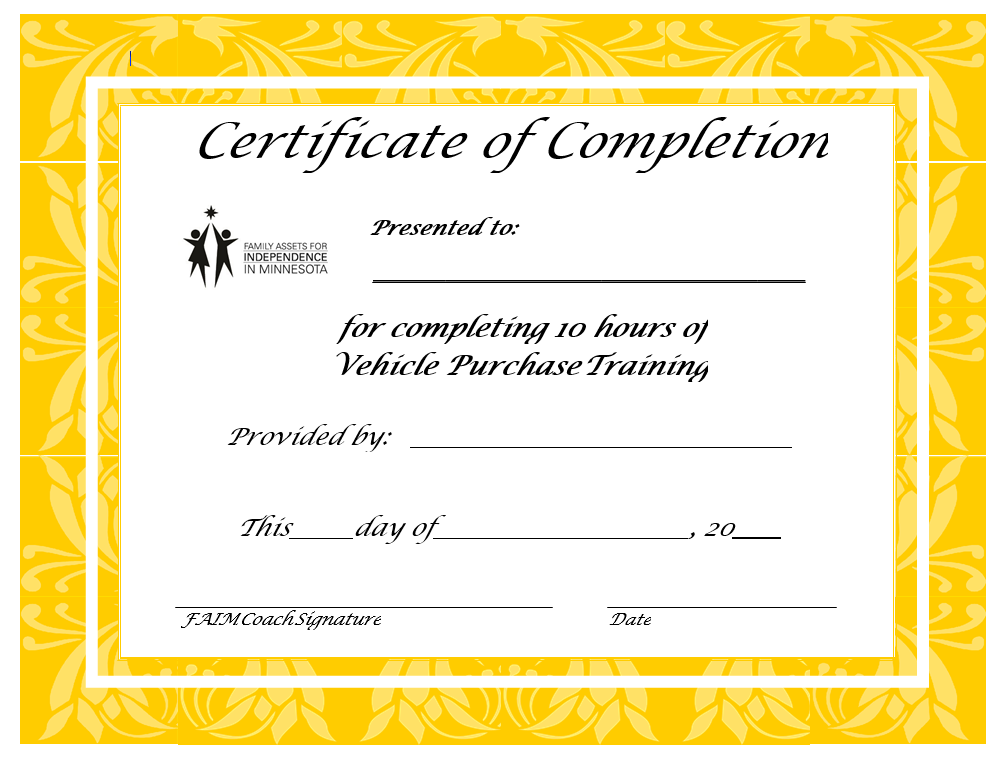 AdvantagesDisadvantagesWarranty – Full factory warrantyHigher PriceFactory supportYou take hit for depreciation*Lower financing rateLittle price variationLemon Law CoverageAdvantagesDisadvantagesLower price – an average 2-3 year oldcosts 30% less than newWarranty – May only have balance offactor warranty or no warranty at allInitial depreciation has already been taken*You don’t know where the car has been orhow it has been usedMore price variationLimited or no factory supportLower insurance premiumsHigher financing rateLimited or no Lemon Law coverageHigher repair costsIDA savings$2,000IDA matched funds earned$6,000+  	Other cash you have$200+  	Cash you will get from selling your old car$0+  	Total cash available$8,200=  	Mechanic’s inspection ($25-$150)$50Insurance – 6 months ($300-$1,800)$400+  	Sales Tax (6%) (based on car price)$200+  	Licensing/Registration ($18-$50)$25+  	Immediate Maintenance/Repairs$50+  	Estimated cash needed for other things$725=  	Total cash available$3,200Estimated cash needed for other things-$725-  	Estimated cash available for car price$2,475=  	Estimated cash available for car price$2,475Affordable loan amount ($100/month)+ $2,195+  	Maximum car price$4,670=  	IDA savings$2,000IDA matched funds earned$4,000+  	Other cash you have$200+  	Cash you will get from selling your old car$0+  	Total cash available$6,200=  	Insurance – 6 months ($300-$1,800)$800+  	Sales Tax (6%) (based on car price)$720+  	Licensing/Registration ($18-$50)$25+  	Estimated cash needed for other things$$1,545=  	Total cash available$6,200Estimated cash needed for other things-$1,545-  	Estimated cash available for car price$4,655=  	d. Determine the amount of loan you can affordEstimated cash available for car priceExample$4,655Affordable loan amount ($200/month)+ $8,022+  	Maximum car price$12,677=  	AffordableMonthly Payment12 months24 months36 months48 months60 months$100$1,150$2,195$3,147$4,011$4,798$150$1,724$3,293$4,720$6,017$7,198$200$2,299$4,391$6,293$8,022$9,597$250$2,874$5,488$7,867$10,028$11,996$300$3,449$6,586$9,440$12,034$14,395$350$4,023$7,684$11,013$14,039$16,795Examples of a NeedExamples of a Want4 DoorsBlue with tan interiorNumber of passengers and cargo space (station wagon, pick-up truck)Sport wheelsAir conditioning*Power locks and windowsRear defrosterSunroof/moonroofAutomatic transmission*CD playerChild safety featuresSpoilersNumber of doors: 	2 	4Seating: 	2 	4 	more than 4Child Safety: 	locks 	Windows 	SeatsAdvantagesDisadvantagesMore selection, especially of the make the dealership sells newGenerally higher prices when compared to used car dealers and private ownersGenerally, more reconditioning is done to the cars.Sometimes difficult to do business with – a lot of negotiation to get an acceptable priceNew car dealers are generally an established business.May attempt to sell you more car than you needIf needed, access to financing, but compare!May have warranty coverage available, but compare!AdvantagesDisadvantagesPrices will generally be less than new car dealerships.Quality will often be less than new car dealershipsUsually easier to negotiate a dealThere may be little or no warranty coverageMay be able to deal directly with the ownerLess selection usually availableAdvantagesDisadvantagesThe price may be reasonable and in line with book values.The owner may be “taking a shot” with theprice.You can speak to the owner of the car, which can give you a feel for the care and maintenance.Time and convenience: to look at 10 different used cars you must make 10appointments and go to 10 different places.No warranty unless there is the balance of a factory warrantyAdvantagesDisadvantagesRental cars tend to be well-maintained with good service records.Often rental cars have high mileage.Usually reasonably priced.Rental cars have been driven hard with many different drivers.MakeBasic (yrs/mi)Drivetrain (yrs/mi)Rust/Corrosion (yrs/mi)Roadside Assistance (yrs/mi)Acura4/50,0006/70,0005/Unlimited4/50,000Audi4/50,0004/50,00012/Unlimited4/UnlimitedBMW4/50,0004/50,00012/Unlimited4/UnlimitedBuick4/50,0005/100,0006/Unlimited5/100,000Cadillac4/50,0005/100,0006/Unlimited5/100,000Chevrolet3/36,0005/100,0006/100,0005/100,000Chrysler3/36,000Unlimited15,100,0003/36,000Dodge3/36,000Unlimited25/100,0003/36,000Ford3/36,0005/60,00035/Unlimited5/60,000GMC3/36,0005/100,0006/100,0005/100,000Honda3/36,0005/60,0005/UnlimitedNone AvailableHUMMER4/50,0005/100,0006/100,0005/100,00Hyundai5/60,00010/100,0007/Unlimited5/UnlimitedInfiniti4/60,0006/70,0007/Unlimited4/60,000Isuzu3/50,0007/75,0006/100,0007/75,000Jaguar4/50,0004/50,0006/Unlimited4/50,000Jeep3/36,000Unlimited45/100,0003/36,000Kia5/60,00010/100,0005/100,0005/60,000Land Rover4/50,0004/50,0006/Unlimited4/50,000Lexus4/50,0006/70,0006/Unlimited4/UnlimitedLincoln4/50,0006/70,0005/Unlimited6/70,000Mazda3/36,0005/60,0005/Unlimited3/36,000Mercedes-Benz4/50,0004/50,0004/50,000UnlimitedMercury3/36,0005/60,0005/Unlimited5/60,000MINI4/50,0004/50,00012/Unlimited4/50,000Mitsubishi5/60,00010/100,000(except Raider)7/100,0005/UnlimitedNissan3/36,0005/60,0005/Unlimited3/36,0005Pontiac3/36,0005/100,0006/100,0005/100,000Porsche4/50,0004/50,00010/Unlimited (except GT3)4/50,000Saab4/50,0005/100,0006/Unlimited (except 9-3)5/100,000Satum3/36,0005/100,0006/100,0005/100,000Scion3/36,0005/60,0005/UnlimitedNone AvailableSubaru3/36,0005/60,0005/Unlimited3/36,000Suzuki3/36,0007/100,0003/Unlimited3/36,000Toyota3/36,0005/60,0005/UnlimitedNone AvailableVolkswagen4/50,0005/60,00012/Unlimited4/50,000Volvo4/50,0004/50,00012/Unlimited4/UnlimitedType of CoverageDescriptionMinimum Required by MinnesotaSuggested Minimum CoverageLiability$300,000 per accidentPropertyDamages to others’property$10,000 peraccidentMedical PaymentsMedical and/or funeral expenses for you, members of your family and others injured while in your vehicle. Also covers your family members as pedestrians ifstruck by an auto.None required$5,000 per personUninsured and underinsured motoristsBodily InjuryYour, your family’s or others’ injuries while in your vehicle causedby an uninsured driver.$25,000 per person$50,000 per accident$300,000 per accidentProperty*Damages to your vehicle caused by an uninsured, hit-and- run or underinsureddriver.None required$25,000 per accidentCollision Loss*Damage to your vehicle caused by a collision with anotherobject or auto.None requiredReplacement value Book value less deductibleComprehensive Loss*Damage to your vehicle except those from collisions (i.e. theft, fire, hail, glassbreakage)None requiredReplacement value Book value less deductibleRoadside EmergencyNone requiredCar RentalNone requiredTYPE OF COVERAGELIMITS YOU WANTLiabilityBodily Injury$	per personBodily Injury$	per accidentProperty Damage$	per accidentMedical Payments$	per personUninsured & UnderinsuredBodily Injury$	per personBodily Injury$	per accidentProperty Damage$	per accidentCollision$	deductible*Comprehensive$	deductible*Other:Roadside Emergency$	towCar Rental$	per day$Quotes: 6 MONTH PREMIUMCompany 1Name:Quote: $	6/monthsCompany 2Name:Quote: $	6/monthsCompany 3Name:Quote: $	6/monthsType of DiscountIs this a discount offered?Company 1 amountCompany 2 amountCompany 3 amountDriver’s EducationGood StudentMultiple Vehicles (more than one vehicle insured with same company)Multiple Insurance Policies (more than one type of insurance with same company; example: home owner’s)Accident - FreeAutomatic Seat BeltsAir Bag/Driver SideAir Bags/Both SidesAnti-Lock BrakesAnti-Theft Device (alarm or disabling device)Daytime Running LightLender OneLender TwoLender ThreeName of LenderContact NamePhone NumberAnnual Percentage Rate (APR)Down Payment (% and $ amount)Loan Amount (PriceMinus Down Payment or trade)Length (Term) of LoanOther FeesPenaltiesMonthly PaymentPenalty for early pay-off?Special NotesLOAN PAYMENT TABLELOAN PAYMENT TABLELOAN PAYMENT TABLELOAN PAYMENT TABLELOAN PAYMENT TABLELOAN PAYMENT TABLEPayment per$1,000borrowed1 Year12 Mos2 Years24 Mos3 Years36 Mos4 Years48 Mos5 Years60 Mos5 Years60 MosAnnual Rate1224364860600.50%$83.52$41.87$27.98$21.04$16.87$16.871.00%$83.72$42.07$28.18$21.24$17.08$17.081.50%$83.91$42.27$28.39$21.45$17.29$17.292.00%$84.10$42.47$28.59$21.66$17.50$17.502.50%$84.29$42.67$28.80$21.87$17.7i$17.7i3.00%$84.48$42.87$29.01$22.08$17.92$17.923.50%$84.67$43.08$29.22$22.29$18.14$18.144.00%$84.87$43.28$29.43$2.2.50$18.36$18.364.50%$85.06$43.48$29.64$22.72.$18.57$18.575.00%$85.25$43.69$29.85$22.93$18.79$18.795.50%$85.45$43.89$30.06$23.15$19.01$19.016.00%$85.64$44.10$30.27$23.37$19.24$19.246.50%$85.83$44.31$30.48$23.59$19.46$19.467.00%$86.02$44.51$30.70$23.81$19.69$19.697.50%$86.22$44.72$30.91$24.03$19.91$19.918.00%$86.41$44.93$31.13$24.25$20.14$20.148.50%$86.61$45.14$31.35$24.47$20.37$20.379.00%$86.80$4534$31.56$24.70$20.60$20.609.50%$86.99$45.55$31.78$24.93$20.84$20.8410.00%$87.19$45.76$32.00$25.15$21.07$21.071050%$87.38$45.97$32.22$25.38$21.31$21.3111.00%$87.58$46.18$32.44$25.61$21.54$21.5411.50%$87.77$46.40$32.66$25.84$21.78$21.7812·.00%$87.97$46.61$2.89$26.07$22.02$22.0212.50%$88.16$46.82$33.11$26.31$22.27$22.2713.000$88.36$47.03$33.33$26.54$22.51$22.5113.50%$88.56$47.25$33.56$26.78$22.75$22.7514.00%$88.75$47.46$33.78$27.01$23.oo$23.oo14.50%$88.95$47.67$34.01$27.25$23.25$23.2515.00%$89.14$47.89$34.24$27.49$23.50$23.50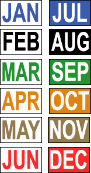 MonthColor Letters/NumeralsColor BackgroundJanLight BlueWhiteFebBlackWhiteMarGreenWhiteAprOrangeWhiteMayLight BrownWhiteJunRedWhiteJulWhiteLight BlueAugWhiteBlackSepWhiteGreenOctWhiteOrangeNovWhiteLight BrownDecWhiteRedDate and Number of Hours Spent:Description of training / counseling:  What did you do?What topics were discussed?How does it relate to your asset track?What are your next steps?Counselor Information:Printed Name, Signature, Job Title & Contact information